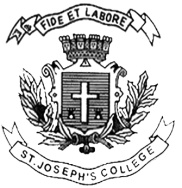 ST. JOSEPH’S UNIVERSITY, BANGALORE-27UG – III SEMESTERSEMESTER EXAMINATION: OCTOBER 2023(Examination conducted in November /December 2023)BCIFA 3423 - Corporate LawTime-2hrs					                                              Max Marks-60This paper contains 1 printed page and four partsSection A I. Answer any five of the following 		                     	(3 x 5 = 15 marks)Define Company.A company can sue and be sued. Justify. Give 3 circumstances under which the corporate veil can be lifted?List out three functions of a company secretary. Give the meaning of Proper Quorum.What is a defunct company? Give an example.Section BII. Answer any two of the following 		                  	(5 x 2 = 10 marks)Write a short note on Promoters. Briefly explain the liabilities of Directors. Write a short note on minutes of the meeting.Section C III. Answer any two of the following 		                  	(10 x 2 = 20 marks)Explain in detail the formation of a company. 			Who are Directors? Explain the different types of Directors in a company. Illustrate and explain the different classification of meetings. Section DIII. Answer the following						                     (15marks)What is winding up of a Company? Explain in detail the modes of Winding Up. --------------------------------